CURRICULUM VITAE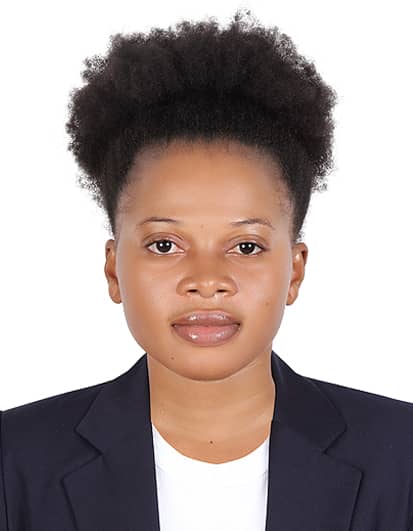 Personal detailsNames		: Mariam Nationality	: NigerianMarital Status	: SingleVisa               	: Visit VisaEmail		  : mariam-395057@gulfjobseeker.comCAREER SUMMARYSeeking a position with an organisation, which will allow me to contribute my skilltowards the achievement of my employer’sgoals, while enabling me to learn and grow within the company.WorK ExperienceOffice assistance2012/2013 Office/Administrative Assistant role. Demonstrated capacity to provide comprehensive support for senior-level staff, including managing and coordinating projects and processes in support of effective business operations.Proven track record of accurately maintaining detailed records, generating reports, coordinating meetings, and multitasking within fast-paced atmospheres.Adept at managing and streamlining administrative processes to reduce errors, improve accuracy and efficiency, and achieve organizational objectives.Outstanding interpersonal, customer service, leadership, and organizational skills; thrive within detail-oriented, deadline-driven environments.Education	2009-2012	Government Science and Technology Technical  School Certificate2001-2006	Makun High SchoolSenior Secondary School Certificate 1995-2000	UAMC eleja Primary SchoolFirst School Leaving CertificatePROFESSIONAL QUALIFICATION2013	Catering and Hotel Management 	Training  2015 – National Driving LicenseREFEREESUP ON REQUEST